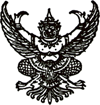 ประกาศเทศบาลตำบลแพรกหาเรื่อง  การยื่นแบบและชำระภาษีป้าย ประจำปี พ.ศ. 2564 ----------------------------------เทศบาลตำบลแพรกหา ขอประกาศให้เจ้าของป้ายและผู้ครอบครองป้าย ซึ่งตั้งอยู่ในเขตเทศบาลตำบลแพรกหาทราบโดยทั่วกันว่า ให้เจ้าของป้ายผู้ครอบครองป้ายจะต้องยื่นแบบและชำระภาษีป้ายต่อเทศบาลตำบลแพรกหา ดังนี้ภาษีป้าย  เป็นภาษีที่เก็บจากเจ้าของป้าย หรือผู้ครองครองป้ายป้ายที่ต้องเสียภาษี ได้แก่ ป้ายแสดงชื่อ ยี่ห้อ หรือเครื่องหมายที่ใช้ในการประกอบการค้าหรือประกอบกิจการอื่นเพื่อหารายได้ ไม่ว่าจะแสดง หรือโฆษณา ไว้ที่วัตถุใดๆ ด้วยอักษร ภาพ หรือเครื่องหมาย ที่เขียนแกะสลัก จารึก หรือทำให้ปรากฏด้วยวิธีใดๆ และไม่เป็นป้ายที่ได้รับการยกเว้นภาษีป้ายการยื่นแบบประเมินและชำระภาษี ** เจ้าของป้ายจะต้องยื่นแบบเสียภาษี ตั้งแต่เดือนมกราคม – มีนาคม ของทุกปี** ต้องชำระภาษีป้ายภายใน 15 วัน นับแต่วันที่ได้รับการแจ้งประเมินมาตรา 14 เจ้าของป้ายผู้ใดติดตั้งหรือแสดงป้ายอื่นต้องเสียภาษีภายหลังเดือนมีนาคมติดตั้งหรือแสดงป้ายใหม่แทนป้ายเดิมที่มีพื้นที่ ข้อความ และเครื่องหมายอย่างเดียวกับป้ายเดิมที่ได้เสียภาษีป้ายแล้วเปลี่ยนแปลงแก้ไขพื้นที่ป้าย ข้อความ ภาพ หรือเครื่องหมายบางส่วนในป้ายที่ได้เสียภาษีแล้วอันเป็นเหตุให้เสียภาษีป้ายเพิ่มขึ้นให้เจ้าของป้ายตาม (1) (2) หรือ (3) ยื่นแบบแสดงรายการภาษีป้ายต่อพนักงานเจ้าหน้าที่ภายในสิบห้าวันนับแต่วันที่ติดตั้งหรือแสดงป้าย หรือนับแต่วันเปลี่ยนแปลง แก้ไขข้อความ ภาพ หรือเครื่องหมายในป้ายเดิมแล้วแต่กรณีหากมีข้อสงสัยประการใด สอบภามรายละเอียด ณ งานพัฒนาและจัดเก็บรายได้ กองคลัง เทศบาลตำบลแพรกหา อำเภอควนขนุน จังหวัดพัทลุง หมายเลขโทรศัพท์ 074-643276 ในวันและเวลาราชการ จึงประกาศให้ทราบโดยทั่วกัน         ประกาศ  ณ  วันที่  21  เดือน ธันวาคม พ.ศ. 2563    ( นายชาติชาย ศรีหนูสุด )     นายกเทศมนตรีตำบลแพรกหา